Для организации выездного мероприятия Вы можете приобрести все необходимое оборудование в аренду.- Аренда шатров- Аренда мебели- Аренда посуды- Аренда оборудования  Для какого праздника подойдут шатры?- для свадьбы - для Дня Рождения, Юбилея
- для выпускного вечера
- для корпоративного мероприятия
- для презентации или официального приемаКакие бывают шатры?- вместимость - от 10 до 250 человек
- круглые, прямоугольные, восьмигранные открытые, закрытые, с дверями и окнами
- с системой отопления
- с деревянным полом, ковровым покрытием
- с аудио- и видеоаппаратурой, световым оборудованиемШатрыПри организации крупных мероприятий предусмотрены специальные предложения и индивидуальные скидки!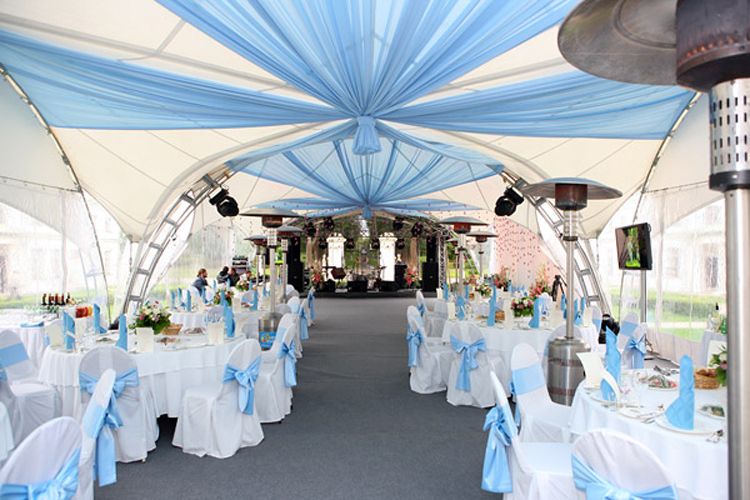 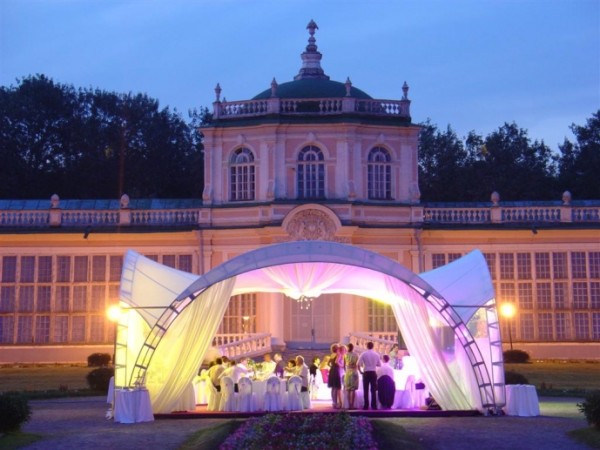 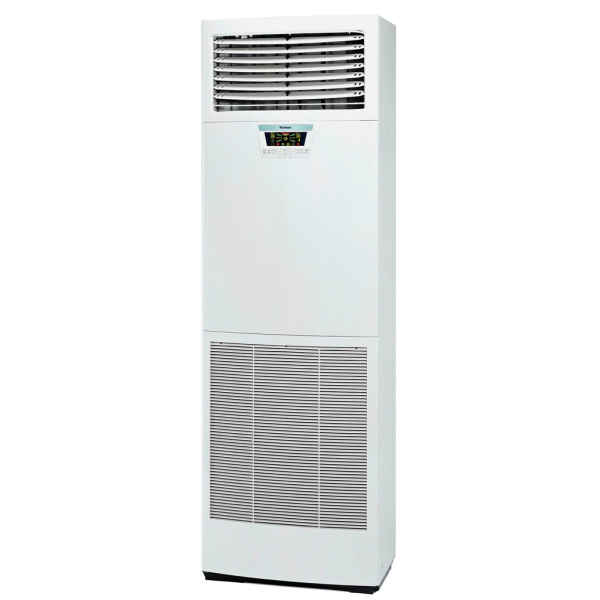 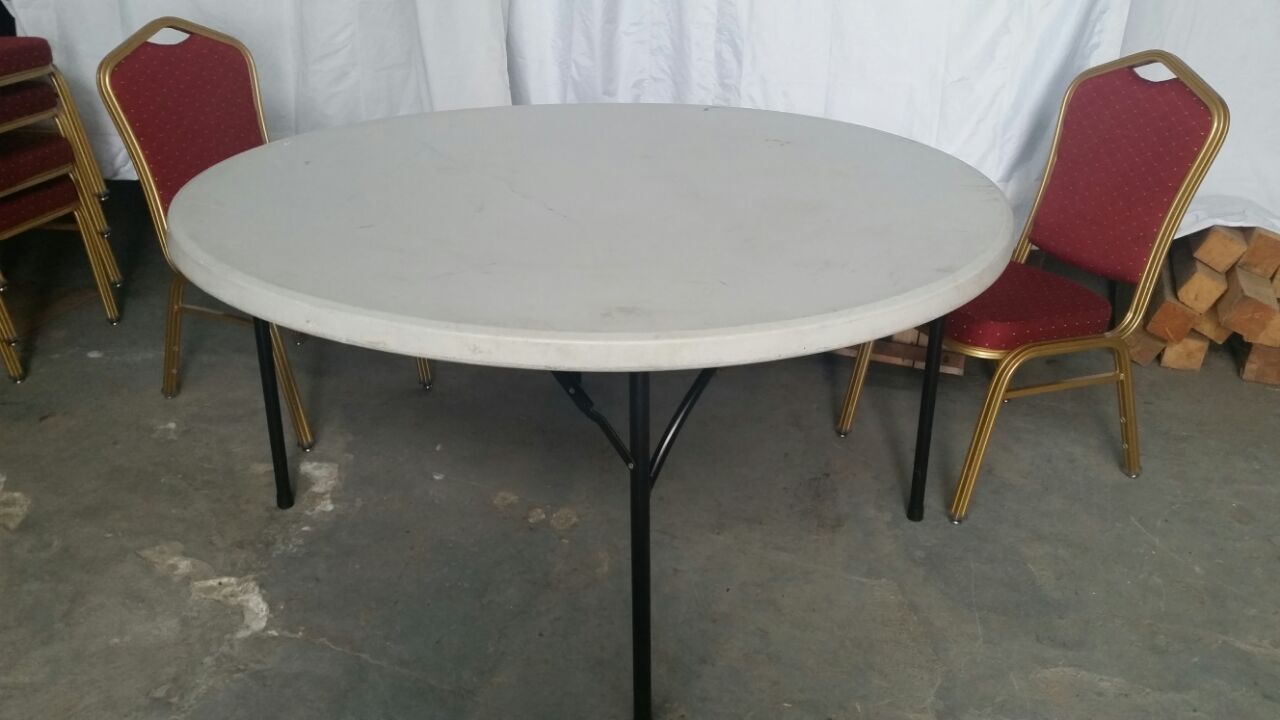 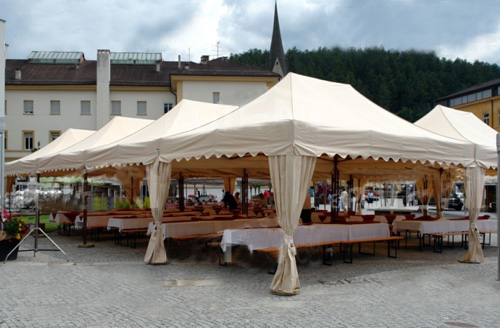 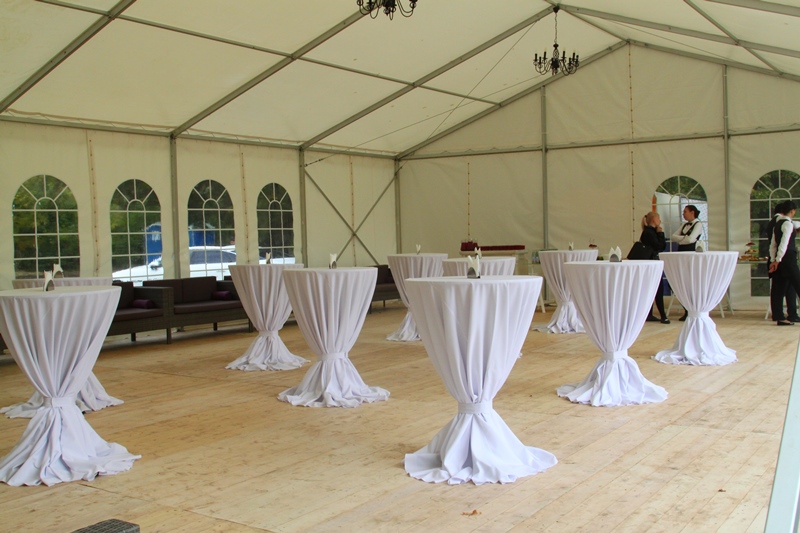 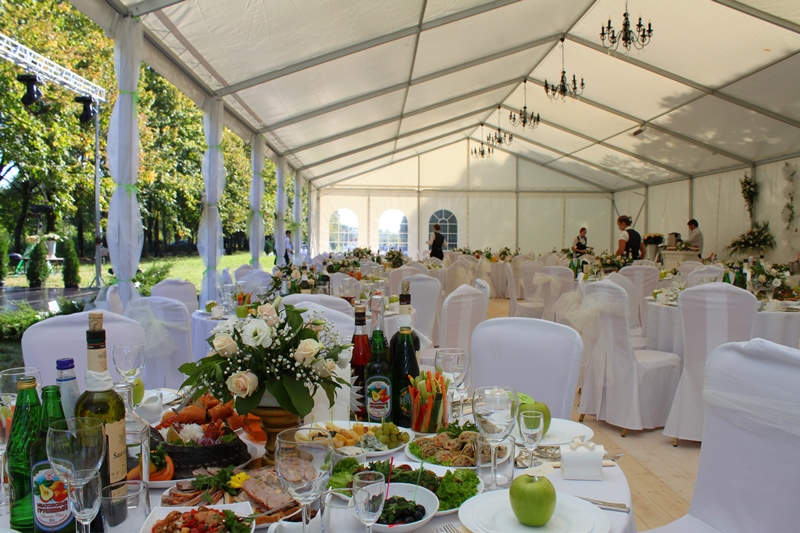 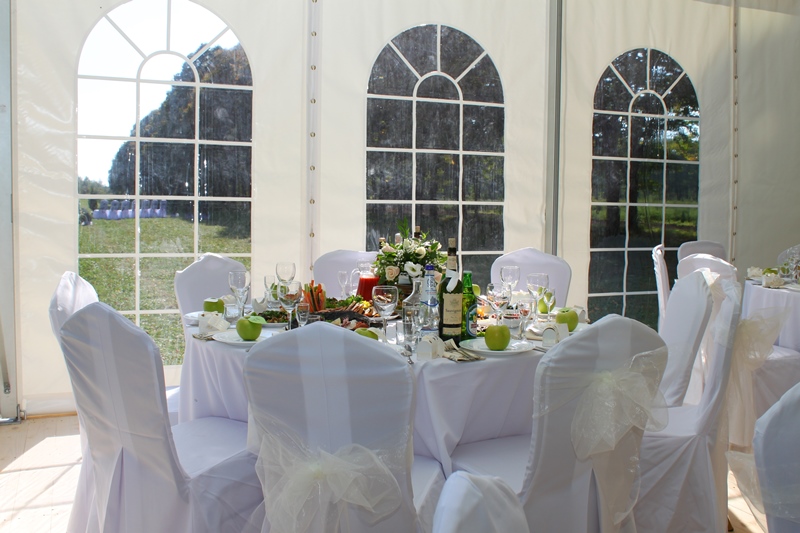 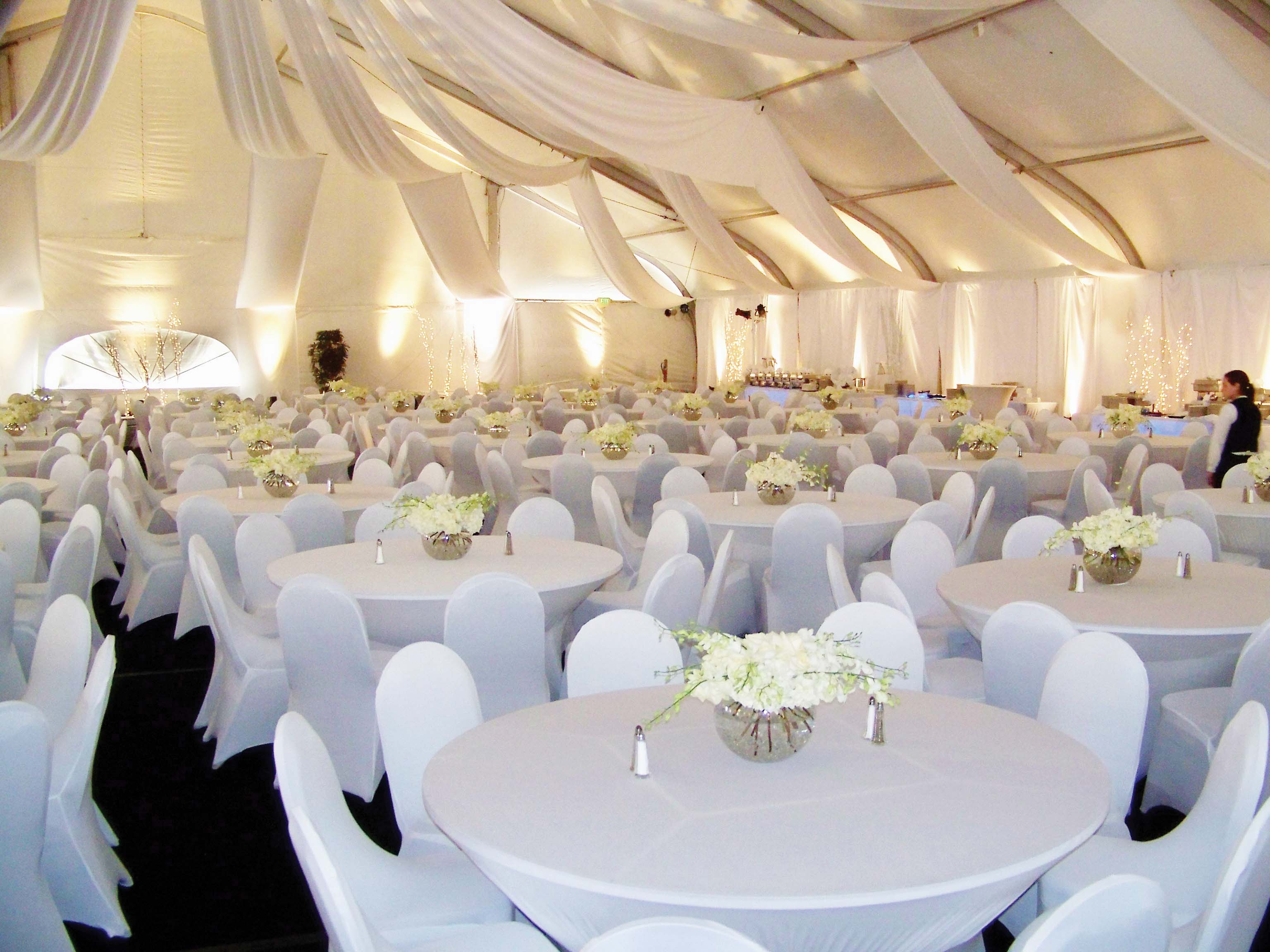 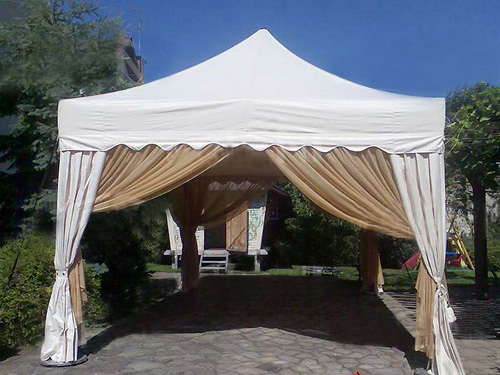 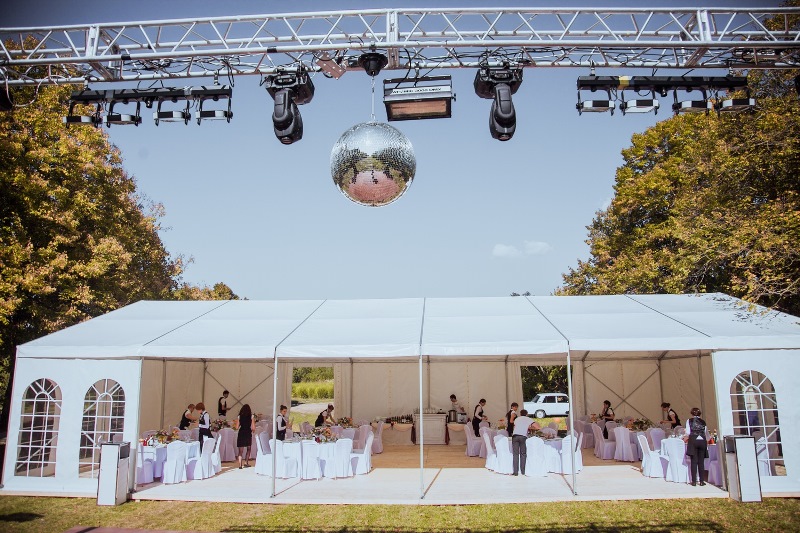 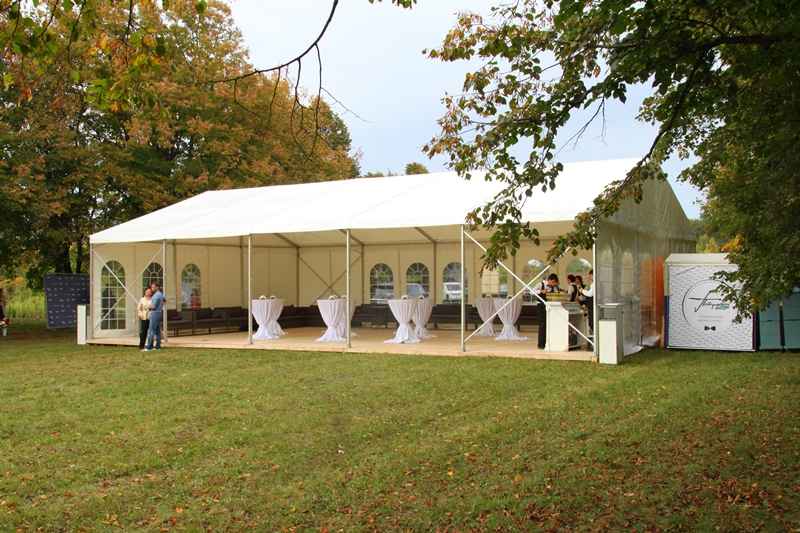 Кол-во человекКв. м.Стоимость шатра с полом и ковролином/без пола и с ковролином25 человек                           50 кв. м25 человек                           50 кв. м45.000/25.000 руб.50 человек                           100 кв.м50 человек                           100 кв.м90.000/50.000 руб.100 человек                        200 кв.м100 человек                        200 кв.м180.000/100.000 руб.200 человек                        300 кв.м200 человек                        300 кв.м350.000/180.000 руб.300 человек                       400 кв.м300 человек                       400 кв.м530.000/300.000 руб.400 человек                       500 кв.м400 человек                       500 кв.м700.000/350.000 руб.500 человек                       600 кв..м500 человек                       600 кв..м840.000/420.000 руб.Шатер «Сфера» от 60-100 человекШатер «Сфера» от 60-100 человек350.000/300.000 руб.В стоимость входит:В стоимость входит:доставкамонтаждемонтажцена за 1 деньза 2-ой и 3-й день скидка 10%доставкамонтаждемонтажцена за 1 деньза 2-ой и 3-й день скидка 10%Дополнительное оборудованиеДополнительное оборудованиеДополнительное оборудованиеСтолСтол800 руб.СтулСтул100 руб.ПосудаПосуда70 руб. (на 1 персону)Чехол на стулЧехол на стул150 руб.Скатерть на столСкатерть на стол500 руб.СветильникСветильник500 руб.Кондиционер напольный (на 77 кв.м)Кондиционер напольный (на 77 кв.м)15.000 руб.КулерКулер2.000 руб.ОбогревательОбогреватель2.000 руб.Музыкальная аппаратура с ДиджеемМузыкальная аппаратура с Диджеем10.000 руб.Проектор +экранПроектор +экран8.000 руб.Драпировка потолка и стоек и стенок шатровДрапировка потолка и стоек и стенок шатровиндивидуальноАренда подиумаАренда подиума10.000 руб.